Commonwealth of Massachusetts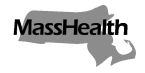 Executive Office of Health and Human ServicesOffice of Medicaidwww.mass.gov/masshealthMassHealthAll Provider Bulletin 284March 2019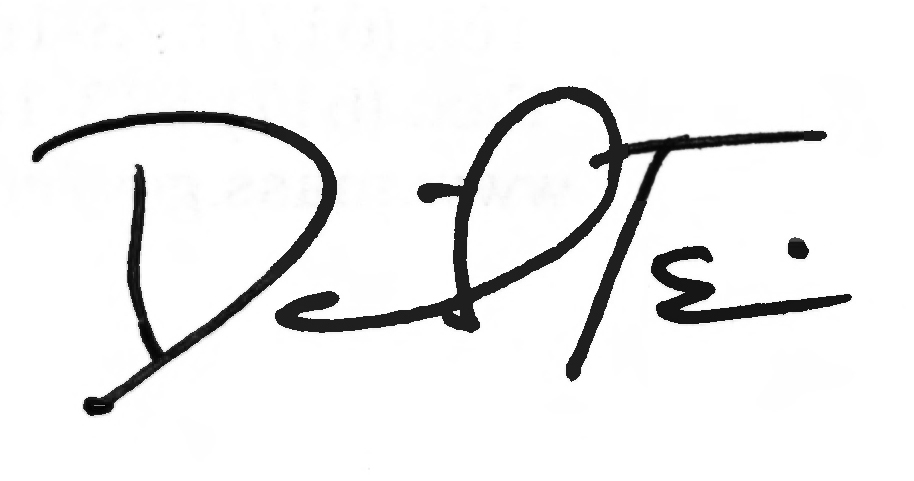 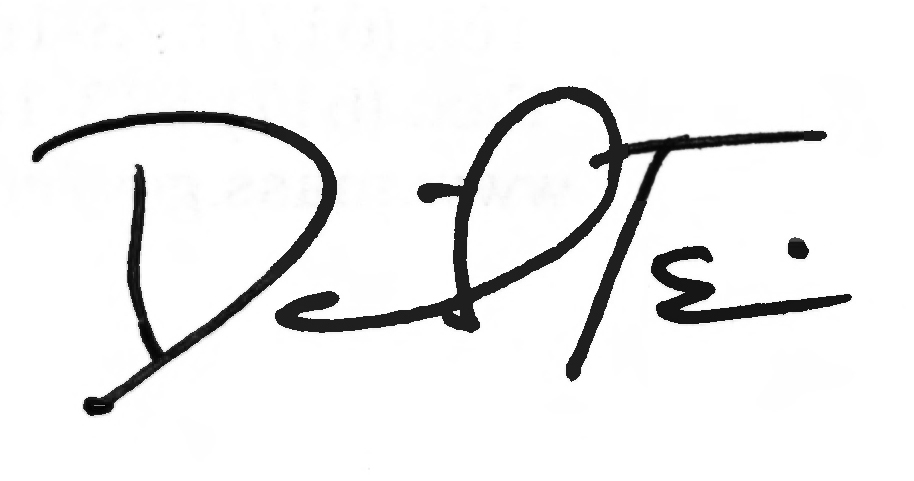 TO:		All Providers Participating in MassHealth	FROM:	Daniel Tsai, Assistant Secretary for MassHealthRE: 		Technical Refresh ProjectOverviewMassHealth is conducting a Technical Refresh of the MassHealth Medicaid Management Information System (MMIS) to replace its HIPAA compliance and translator tool. This technical refresh will be phased in through March 2020. The tool is used to validate HIPAA compliance and translate the HIPAA compliant transactions to an XML format so that they can be processed within MassHealth’s MMIS. All HIPAA transactions (inbound/outbound) processed through MassHealth’s MMIS will be affected by this technical refresh. All trading partners who submit or receive HIPAA transactions directly to/from MassHealth will be affected by this change.Direct Data Entry (DDE) and paper submissions are not affected by the technical refresh.Pharmacy and dental claims that are processed by the Pharmacy Online Processing Systems (POPS) and DentaQuest respectively are also not affected by the MassHealth MMIS Technical Refresh.MassHealth will implement the new HIPAA translator in two phases:Phase 1 – September 2019 (270/271, 820, 834)Phase 2 – March 2020 (837P, 837I, 835, 276/277)HIPAA Companion GuidesMassHealth has updated its HIPAA companion guides to reflect the changes required by the new translator. The updated companion guides can be found at https://www.mass.gov/info-details/technical-refresh-companion-guides. MassHealth strongly encourages all trading partners to review the updated companion guides to determine if there is any impact to their systems.  MassHealth may make additional updates to the companion guides once the agency completes internal testing of the new translator.Trading partners should evaluate their systems immediately to confirm that they are aligned with modifications outlined in the initial version of the updated companion guides and ensure that systems are modified, as appropriate, to accommodate the changes.  Do not wait until the final update of the companion guides is issued to begin to make any necessary changes.Trading Partner TestingMassHealth strongly recommends that all trading partners who directly submit or receive HIPAA transactions to/from MassHealth test compliance for each transaction type utilized during the appropriate testing timeline:Phase 1 (270/271, 820, 834):  7/29 – 9/20/19Phase 2 (837P, 837I, 835, 276/277):  1/27 – 3/27/20Please review the Technical Refresh Impact chart below and ensure that your systems comply with the changes outlined within the document. MassHealth strongly discourages trading partners from submitting redundant or excessive transactions for processing. Only transactions that directly support services that have or will be provided directly to MassHealth members should be submitted.If you use a billing intermediary, software vendor, or clearinghouse to process HIPAA transactions please outreach to them to confirm their awareness, and readiness plans.Providers who do not directly submit or receive transactions to or from MassHealth do NOT need to test.MassHealth CommunicationsMassHealth will keep trading partners informed of the status of the Technical Refresh project and testing timelines and activities via provider bulletin, banner and broadcast messages, information sessions, provider association forums, and trading partner testing forums (providers, billing intermediaries, software vendors, and clearinghouses).Technical Refresh ScheduleThe following chart outlines the complete trading partner testing and implementation schedule for the technical refresh project.Current Impact to MassHealth HIPAA TransactionsThe chart below outlines the current high-level impact to the HIPAA transaction. Please be sure to review the draft companion guide for detailed updates for each affected transaction.Current Impact to MassHealth HIPAA Transactions (cont.)MassHealth WebsiteThis bulletin is available on the MassHealth website at www.mass.gov/masshealth-provider-bulletins.To sign up to receive email alerts when MassHealth issues new bulletins and transmittal letters, send a blank email to join-masshealth-provider-pubs@listserv.state.ma.us. No text in the body or subject line is needed.QuestionsIf you have any questions about the information in this bulletin, please contact the MassHealth Customer Service Center at (800) 841-2900, email your inquiry to providersupport@mahealth.net, or fax your inquiry to (617) 988-8974.PhaseAffected TransactionsExpected Publication of  Updated CG (after internal testing)Trading Partner Testing PeriodImplementationDate1270/271820834June 2019July 29 – September 20, 2019September 30, 20192276/277835837I837PNovember 2019January 27 – March 27, 2020March 30, 2020Known ChangesTo DateProvider Impact270271837P837I835276277834820Files submitted to MassHealth must contain the same ISA/IEA and GS/GE values with the exception of the date/time and control # data elements or the file will fail pre-compliance.Ensure that all ISA/IEA   and GS/GE values with the exception of the date/time and control # data elements in the same file are consistent or the transaction will be rejected.XXXXA TA1 will be issued for each error within the Interchange envelope. Ensure that no envelope in the file contains an error otherwise the specific envelope will reject.XXXXA TA1 will no longer be issued for authorization failures.MassHealth will outreach to the submitter to notify them of the failure; will provide file correction and resubmission instructions. XXXXAll Transaction Set Control Numbers (ST02) in transactions submitted to MassHealth must be unique across all envelopes within a file.Ensure that all ST02 segments are unique or the transaction will be rejected.XXXXST/SE segments within transactions submitted to MassHealth must not contain more than 5,000 claims; segments that contain more than 5,000 claims will be rejected.Large submitters, billing intermediaries, clearinghouses, and software vendors must ensure that transaction sets do not include more than 5,000 claims per ST/SE segment.XXAny file submitted to MassHealth greater than 16MB will be rejected in accordance with MassHealth’s submission policy.Continue to ensure that the files submitted to MassHealth are not larger than 16MB.XXXXKnown ChangesTo DateProvider Impact270271837P837I835276277834820Updated MassHealth contact information (phone number, URL, etc.) that will be returned on applicable transactions. The coding of the PER segments has changed and one of the segments has been removed.Please ensure that you update downstream systems that receive this information.XXFor Physician Claims, the Type of Bill (TOB) will no longer be returned on the Claim Status response. Please update downstream system processes that utilize this information. X